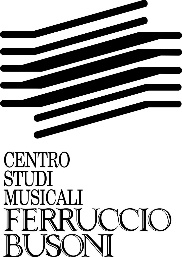 Centro Studi Musicali Ferruccio Busoni,Under the Patronage of Ministero della Cultura,and ofRegione Toscana, Città Metropolitana di Firenze and Comune di Empoli,ANNOUNCES theSelections for the formation of the European Youth Orchestra "Ferruccio Busoni"Art. 1 – PurposeThe year 2024 marks the first centenary since Ferruccio Busoni’s death (Empoli, 1866 – Berlin, 1924), considered one of the greatest pianists in history and a primary figure in the compositional, theoretical, and intellectual field in the transition of aesthetic thought between nineteenth and twentieth centuries. Ferruccio Busoni is also one of the first musicians without geographic boundaries, the first great performer to travel from the United States to Russia, and, above all, a European musician in the most modern sense of the term. He envisioned a world without barriers, when the winds of World War I were blowing he chose to settle in Zurich, neutral land precisely because his birthplace, Italy, and his adopted homeland, Austria, were on opposite sides. For these reasons, the Centro Studi Musicali Ferruccio Busoni of Empoli (Florence, Italy) thoughts it appropriate to include the project of a European Youth Orchestra among the many initiatives that will be organized in the centenary year: a valuable training opportunity, an experience of ensemble music, addressed to young instrumentalists from the member states of the European Union.The European Youth Orchestra "Ferruccio Busoni" sets itself the ambitious goal of creating a bridge between the academic and training world and professional activity: through the intensive work of internships and meetings with respected professionals and trainers it will prepared a program that will be run in Empoli, in the picturesque setting of Piazza Farinata degli Uberti, on Friday, July 19, 2024.The three finalists of the second edition of the International Composition Competition "Ferruccio Busoni", Berceuse élégiaque per piccola orchestra, op. 42, KV 252a by Ferruccio Busoni and La voix humaine,  tragédie lyrique in one act by Francis Poulenc will be performed.This program will see at least one replica at important Italian musical institutions.Art. 2 - Admission requirementsYoung people residing in the European Union, aged between 18 and 27 as of July 10, 2024, are eligible to apply. Any non-EU applicants will be admitted if they hold a regular visa from a member state of the European Community.Art. 3 – Orchestral ensembleThe required orchestral ensemble, for which applications will be evaluated, is as follows:10 First violins8 Second violins7 Violas6 Cellos3 Double bass2 Flutes2 Oboes2 Clarinets2 Bassons4 Horns2 Trumpets1 Trombone1 Tuba1 Timpani1 Percussion1 HarpArt. 4 – Applications formThe application for participation must be completed, exclusively according to the attached template, and sent to csmfb@centrobusoni.org by noon on April 30, 2024. Signing the application form includes authorization, at no additional charge, to use the audio-visual, photographic and documentary materialand a declaration of consent to the processing of the participant's personal data. In addition to the application form, the following are requested:- Applicant’s Curriculum;- Digital copy of ID stating age and nationality;- Two recent medium/high-resolution digital photos:- Video-audition (Art. 5).Submission of such documentation implies acceptance of these regulations in their entirety. To ensure flawless running of the competition, the first one hundred and fifty applications will be evaluated.            Art. 5 – Procedure and repertoire for the selectionCandidates must send on e-mail address csmfb@centrobusoni.org a video-audition in which they play orchestral excerpts and a solo piece in one take from the following.Orchestral excerpts: VIOLIN: Ludwig van Beethoven Symphony No. 9, movt. IIIWolfgang Amadeus Mozart Symphony No. 39, movt. IV;VIOLA: Felix Mendelssohn A Midsummer Night’s DreamPyotr Ilyich Tchaikovsky Symphony No. 6, movt. ICELLO:Ludwig van Beethoven Symphony No. 5, movt. IIJohannes Brahms Symphony No. 2, movt. IIDOUBLE BASS: Ludwig van Beethoven Symphony No. 5, movt. III Scherzo and TrioLudwig van Beethoven Symphony No. 9, movt. IV FLUTE:Ludwig van Beethoven Leonora Overture No. 3, Op. 72BMaurice Ravel Daphnis et ChloéOBOE:Gioachino Rossini La scala di seta Pyotr Ilyich Tchaikovsky Symphony No. 4 in F minor, Op. 36, movt. IICLARINET:
Ludwig van Beethoven Symphony No. 6 in F major ‘Pastoral’, Op. 68, movts. I & II (Bb)Igor Stravinsky L’Oiseau de feu (A)BASSON:Ludwig van Beethoven Symphony No. 4 in B-flat major, Op. 60, movt. IVMaurice Ravel Boléro HORN:Johannes Brahms Symphony No. 2 in D major, Op. 73, movt. II Gioachino Rossini Il barbiere di Siviglia: Overture TRUMPET:Gustav Mahler Symphony No. 5 - soloIgor Stravinsky Petroushka (1947): Danse de la ballerine & ValseTROMBONE:Wolfgang Amadeus Mozart Requiem, Tuba mirumMaurice Ravel Boléro TUBA:Gustav Mahler Symphony No. 1 in D major, movt. IIIGustav Mahler Symphony No. 2 in C minor‘Resurrection’, movt. VTIMPANI:Ludwig van Beethoven Symphony No. 9 in D minor, Op. 125, movt. ISNARE DRUM:Nikolai Rimsky-Korsakov Scheherazade, movt. IVXYLOPHONE:Igor Stravinsky L’Oiseau de feuHARP: See the section “Solo piece”Solo piece: VIOLIN –  First movement from one of Mozart’s Concertos (without cadence).VIOLA - First movement choosing from Hoffmeister and Stamitz’s Concerto (without cadence).CELLO - First movement (without cadence) choosing from: Haydn, Concerto n. 1 in do maggiore; Haydn, Concerto n. 2 in re maggiore Haydn; Dvořák, Concerto in Si minore op. 191; Schumann Concerto in la minore op. 129.DOUBLE BASS - First movement (without cadence) choosing from: Dittersdorf Concerto n. 2 in re maggiore; Koussevitzky Concerto op. 3 in fa diesis minore; Bottesini  Concerto n. 2. Orchestra tuning is required.FLUTE – First movement (without cadence) choosing from: Mozart, Concerto in sol maggiore K 313; Mozart, Concerto in re maggiore K 314.OBOE – First movement (without cadence) of Mozart Concerto per flauto e orchestra in re maggiore K 314.CLARINET – First movement (without cadence) of Mozart Concerto per clarinetto e orchestra in la maggiore K 622.BASSON – First movement (without cadence) of Mozart Concerto in si bemolle maggiore K 191 HORN – First movement (without cadence) choosing from:Mozart Concerto per corno e orchestra n. 1 in re maggiore K 412; Mozart Concerto per corno e orchestra n. 2 in mi bemolle K 417; Mozart Concerto per corno e orchestra n. 3 K 447; Mozart Concerto per corno e orchestra n. 4 in Mi bemolle maggiore K 495 Mozart; Strauss Concerto n. 1 in mi bemolle maggiore per corno e orchestra, op. 11.TRUMPET – First movement (without cadence) of Hummel, Concerto in mi bemolle maggiore di; First movement (without cadence) of Haydn, Concerto in mi bemolle maggiore di Haydn; Honegger, Intrada.TROMBONE – A piece choosing from: Bozza, Ballade op. 62, David (rev. Muller), primo movimento Konzertino op. 4, first movement; Grondhal, Concerto, first movement.TUBA - A piece choosing from: Vaughan Williams, Concerto, first movement; Lebedev, Concerto HARP – piece chosen by the candidate (max 6 minutes).The outcome of the selections will be announced by e-mail no later than May 20, 2024. Art. 6 – Evaluation commissionThe evaluation commission will be composed of Maestro Sergio Alapont, internationally renowned director and concertmaster of the newly formed orchestra, and Maestro Lorenzo Ancillotti, artistic and scientific Director of the Centro Studi Musicali “Ferruccio Busoni” di Empoli.Art. 7 – Formative and production periodsThe selections will remain valid until 30 September 2026, and will involve the orchestral players in at least one production per year (with repeat performances) in the summer period.The first period of activity is set from 13 to 19 July 2024. Those who participate in the selections, by the mere fact of competing, expressly recognize the faculties and powers of the examining commissions, whose decisions are final.For those selected, travel expenses will be reimbursed for musicians coming within 40 km of the rehearsal venue; otherwise accommodation in a hotel or with local families with half board service (overnight stay + breakfast + dinner).There is no reimbursement of travel expenses.Art. 8 – Conduct of the study dayRehearsals will be held at the Sala-Teatro "Il Momento," located at Piazzetta della Propositura 3, 50053 Empoli (FI), from Saturday, July 13 to Thursday, July 18 2024.Each section of the orchestra in the first two days of work will benefit from the technical and educational support of some internationally renowned teachers and musicians:String instruments (Violin and Viola) - Alessandro Milani, Concertmaster of Orchestra Sinfonica Nazionale della RAI;String instruments (Cello and Double bass) - Patrizio Serino, First Cello of Orchestra del Maggio Musicale Fiorentino;Woodwinds - Luca Milani, First Clarinet of Orchestra Sinfonica Nazionale della RAI;Brass and Percussion instruments - Luca Benucci, First Horn of Orchestra del Maggio Musicale Fiorentino.Art. 9 - Acceptance of the rulesParticipation in the selection implies the unconditional acceptance by the participant of all the rules established by this announcement.The organization reserves the right to cancel the selection if causes beyond its control should intervene, such as to prevent the smooth running of the competition procedure.Art. 10 - ControversyThe competent court for any dispute is the Court of Florence. In event of disputes, the Italian version of the Rules and Regulations shall prevail.